法定代表人/负责人授权委托书致：深圳市前海联合物业服务有限公司公寓运营中心兹授权             同志，为我方签订   前海服务公寓客房布草采购项目 合同及办理其他事务代理人。其权限是： 全权代表本公司参与上述采购项目的投标，负责提供与签署确认一切文书资料，以及向贵方递交的任何补充承诺。授权单位：          （盖章）     法定代表人              （签名或盖私章）有效期限：至        年       月      日       签发日期：附：代理人性别：        年龄：       职务：         身份证号码：  联系电话：说明：1.法定代表人为企业事业单位、国家机关、社会团体的主要行政负责人。      2.内容必须填写真实、清楚、涂改无效，不得转让、买卖。3.将此证明书提交对方作为合同附件。4.投标签字代表为法定代表人，则本表不适用。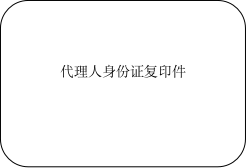 